Publicado en País Vasco el 19/11/2013 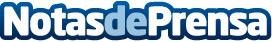 Un gasteiztarra de 28 años ganador del concurso BEING BIRD para el desarrollo de una app de localización de avesOrganizado por GAIA en colaboración con por Urdaibai Bird Center y Universidad de Deusto dentro del Proyecto MonnaDatos de contacto:Sandra TilNota de prensa publicada en: https://www.notasdeprensa.es/un-gasteiztarra-de-28-aos-ganador-del-concurso-being-bird-para-el-desarrollo-de-una-app-de-localizacin-de-aves Categorias: Dispositivos móviles Universidades http://www.notasdeprensa.es